Районное методическое объединение инструкторов по физической культуре Свердловского района.15 февраля 2019 года на базе МАДОУ «Детский сад № 369» г. Перми прошло районное методическое объединение инструкторов по физической культуре Свердловского района на тему: «Использование дидактических игр в спортивной квест игре»Организатор РМО Л.Н. Комарова МАДОУ «Детский сад № 165» г. Перми предложила коллегам презентовать и поделиться дидактическими играми.Обучение в форме игры — замечательная творческая возможность для педагога интересно и оригинально организовать жизнь своих воспитанников. Квест приглашает детей отправиться в занимательное путешествие в страну знаний, позволяет окунуться в таинственный мир загадок и приключений, проявить смекалку и настойчивость, почувствовать себя настоящими первооткрывателями и исследователями, а педагогам помогает с лёгкостью реализовать цели и задачи развивающего обучения.С презентацией дидактических игр выступили: МАДОУ «Детский сад № 418» Косякова Н.С, МАДОУ «Детский сад № 418» г. Перми Мысова М.В., МАДОУ «Детский сад № 265» г. Перми Конева М.В., МАДОУ «Детский сад № 352» г. Перми Безматерных Е.В., МАДОУ «Детский сад № 369» г. Перми Самоловских Н.И., Передернина Е.Г., МБДОУ «ЦРР – детский сад № 69» г. Перми Ошмарина Г.В. Высокую оценку получила выставка дидактических игр, организованная руководителем РМО Самоловских Н.И., выставка носила интерактивный характер, в каждую игру можно было поиграть.Данное мероприятие прошло интересно, педагоги не только рассказали об играх, но и поделились с коллегами в электронном варианте, а это значит пришли, распечатали и пользуемся.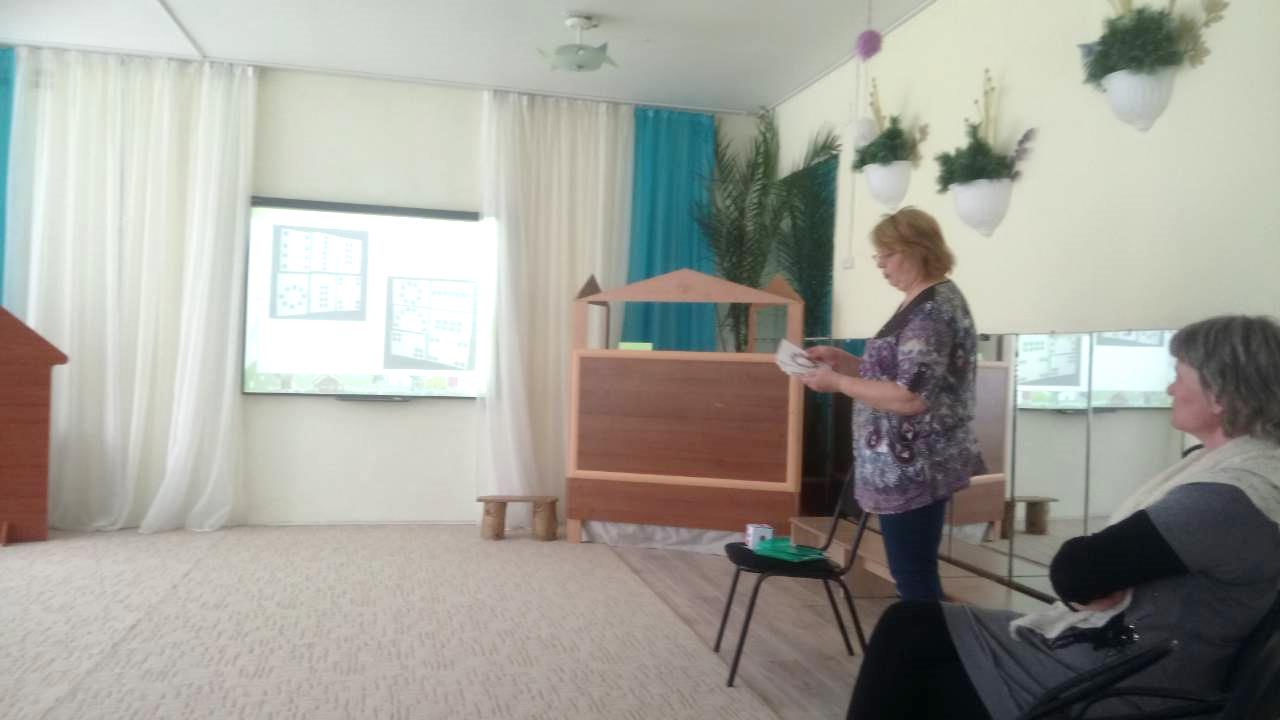 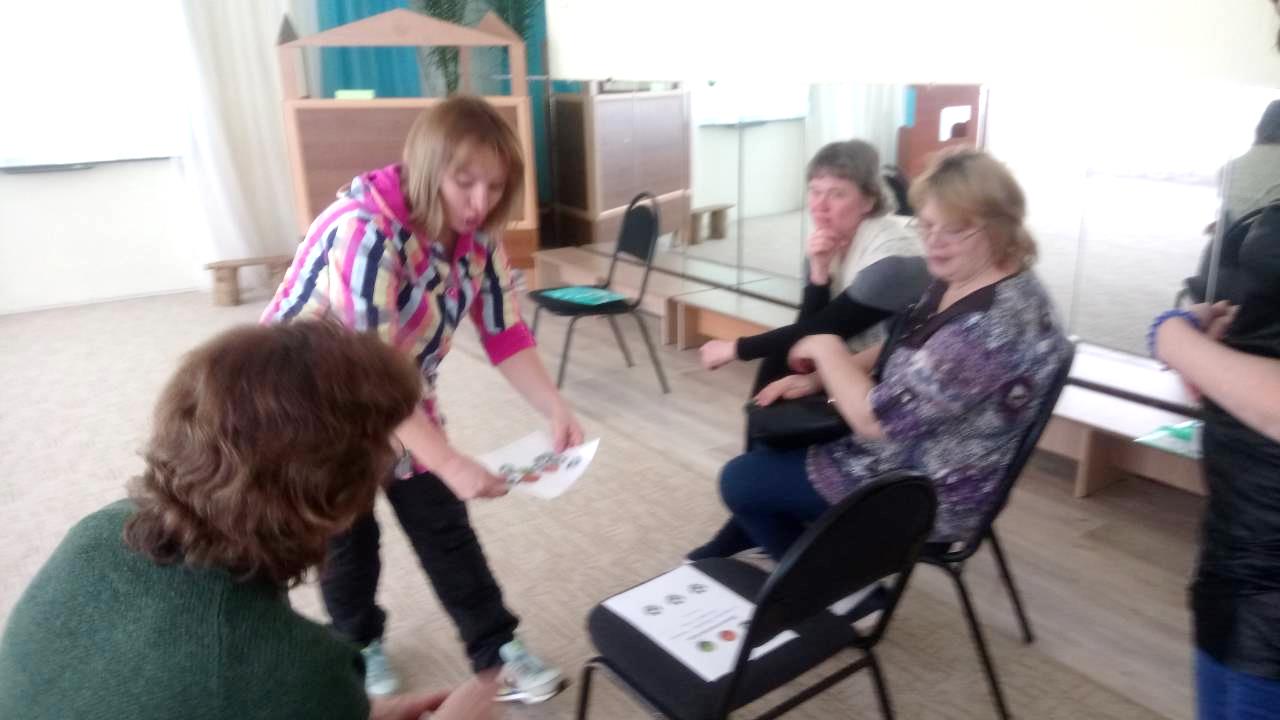 